Samuel 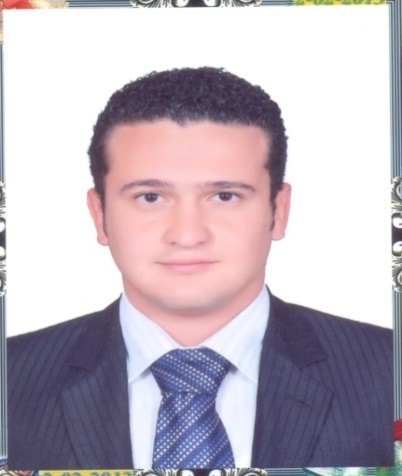 U.A.E DubaiSamuel.372375@2freemail.com 	PERSONAL DETAILSDate of Birth	:	 19th May 1990Marital Status	:	 SingleNationality		:	 EgyptianGender 		:	 MaleMilitary Service	: 	 Exempted CAREER OBJECTIVESeeking for a challenging Management Position at International Chain for Hotels and Resorts where my interpersonal skills and my experience can be applied and further developed. That will allow me to utilize my managerial, organizational, and leadership skills and to be able to deliver to the bottom-line. To constantly upgrade my knowledge and skills and make a difference in whatever I do.  ACADEMIC QUALIFICATION & TRAININGBachelor of Tourism and Hotels   Department of Tour Guides 		2007-2011Chinese Cultural Center in Cairo  4 levels in the Chinese languageICDL Compute 7 modules (Word-Excel-Access-I.T-PowerPoint –Windows-Net)Food &beverage skills trainingFood safety level 2CPR / First AidFire fightingWORK EXPERIENCEDesignation	:	Acting F&B supervisor Company		:	Sofitel Dubai downtown  Current job	:	20th May 2015   till now Job Responsibilities:To ensure prompt efficient service to our clients, and to assist the Food &Beverage Manager in his/her duties. To train staff to provide high standards of service and increase their personal knowledge. To assist the F&B Manager in the completion of ordering, scheduling and reports as necessary. To set an example of good grooming, punctuality, friendliness and knowledge.  To ensure the work areas are clean and well maintained. To supervise all staff members in their duties and encourage or reprimand as necessary.To control costs as per budget and customer satisfaction. To maintain all F&B public and service areas in a clean and orderly condition.To deal with client concerns and complaints fairly and immediately. Designation :	Order taker In Room DiningCompany  	   : 	The Oberoi Dubai Duration	   :	5th of May2014 to 8thof May2015Job Responsibilities:Accurately take Guest orders by means of Phone, ensure that Guest name, Room number, time of Guest order and Delivery timings are clearly registered. Follow established phone courtesy standards and actively sell food and beverage using up-selling techniques. Receive guest restaurant reservations and requests for “Private Dining Room” according to established hotel standards.Have full knowledge of all menu items, garnishes, contents and preparation methods Assists Room Service Server in preparing trays and carts.Responsible for issued banks, payments, change and accuracy of closed checks. Conduct shift end reports and forward them to the accounting departmentIn absence of supervisor take the responsibility for shift in charge.Train new-Hires in service standards, menu items, up sellingDesignation	: Bartender & assistant captainCompany		: Royal Savoy Hotel Sharm El Sheikh, EgyptDuration		:Aug.2012 to April 2014Job Responsibilities   :    Mixing and serving alcoholic beverages to customers.    Creating beverage lists, menus and drink promotions.    Following all safety and sanitation policies when handling food and beverages.    Upselling food and beverages to guests.    Preparing cocktails and other drinks.    Maintaining appropriate stock levels for the bar.    Taking money from customers and process all card payments.    Moving, lifting, carrying, pushing and pulling stock, chairs and tables around.    Communicating with guests and making them feel appreciated.      Maintaining the cleanliness of the bar area, as well as bar glasses and utensils.Designation	:	waiter (F&B Services)Company		: 	Sierra Resort Sharm El Sheikh , EgyptDuration		:	3rd of Sep.2011 to 15th Of Aug 2012Job ResponsibilitiesCollect paymentserve food or beveragesprovide customer serviceanswer customer or public inquiriesLEISURE INTERESTS(Listening to music)  (Travelling)   (Playing Football) STRENGTHSWell organized with a keen understanding of maintaining prioritiesCommunication Skills and FeedbackProfessional Telephone SkillsCashier operations MICROSHow to treatment with the guest complainAbility to work under pressureHow to up selling to the guest   Professional Telephone SkillsREFERENCESReferences available upon request